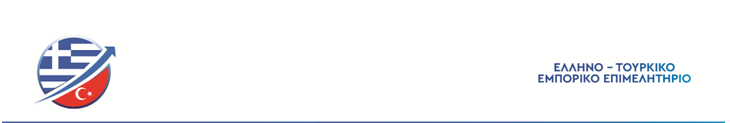 Θέμα:FOTEG ISTANBUL 201914th INTERNATIONAL TRADE FAIR FOR FOOD PROCESSING AND PACKAGING TECHNOLOGIES14η Διεθνής Εμπορική Έκθεση Μηχανημάτων Επεξεργασίας Τροφίμων και Ειδών Συσκευασίας.http://www.fotegistanbul.com/en/Από 7 έως 10 Μαρτίου 2019 στην Κωνσταντινούπολη της Τουρκίας.ΕΝΤΥΠΟ  ΣΥΜΜΕΤΟΧΗΣ1. Όνομα  επιχείρησης: 2. Διεύθυνση επιχείρησης:             (και ταχυδρομικό κωδικό)          3. Τηλέφωνο - Κινητό - Φαξ: 4. E-mail - Website Address:5. Στέλεχος που θα εκπροσωπήσει την εταιρεία και θα παραβρεθεί στην έκθεση:  Σφραγίδα  -  Υπογραφή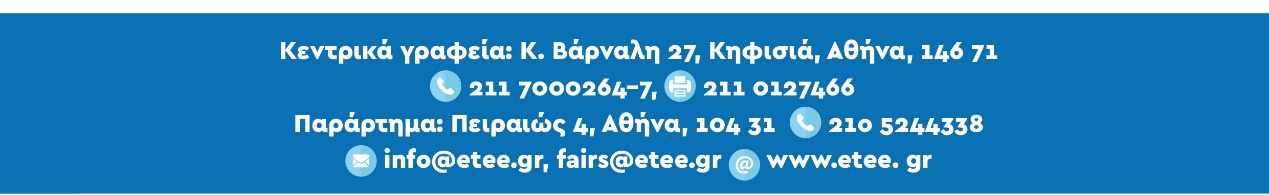 